Казахская философия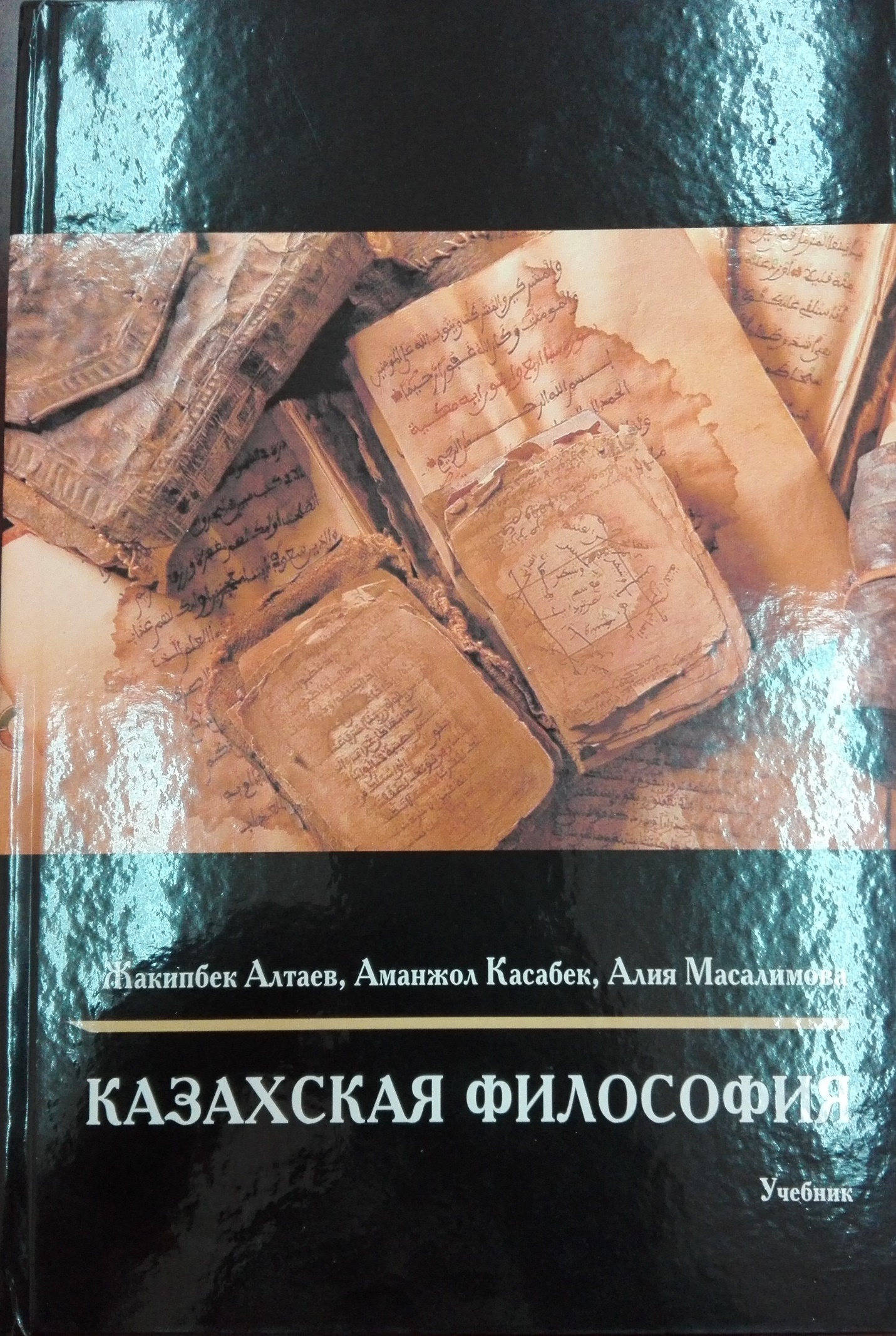 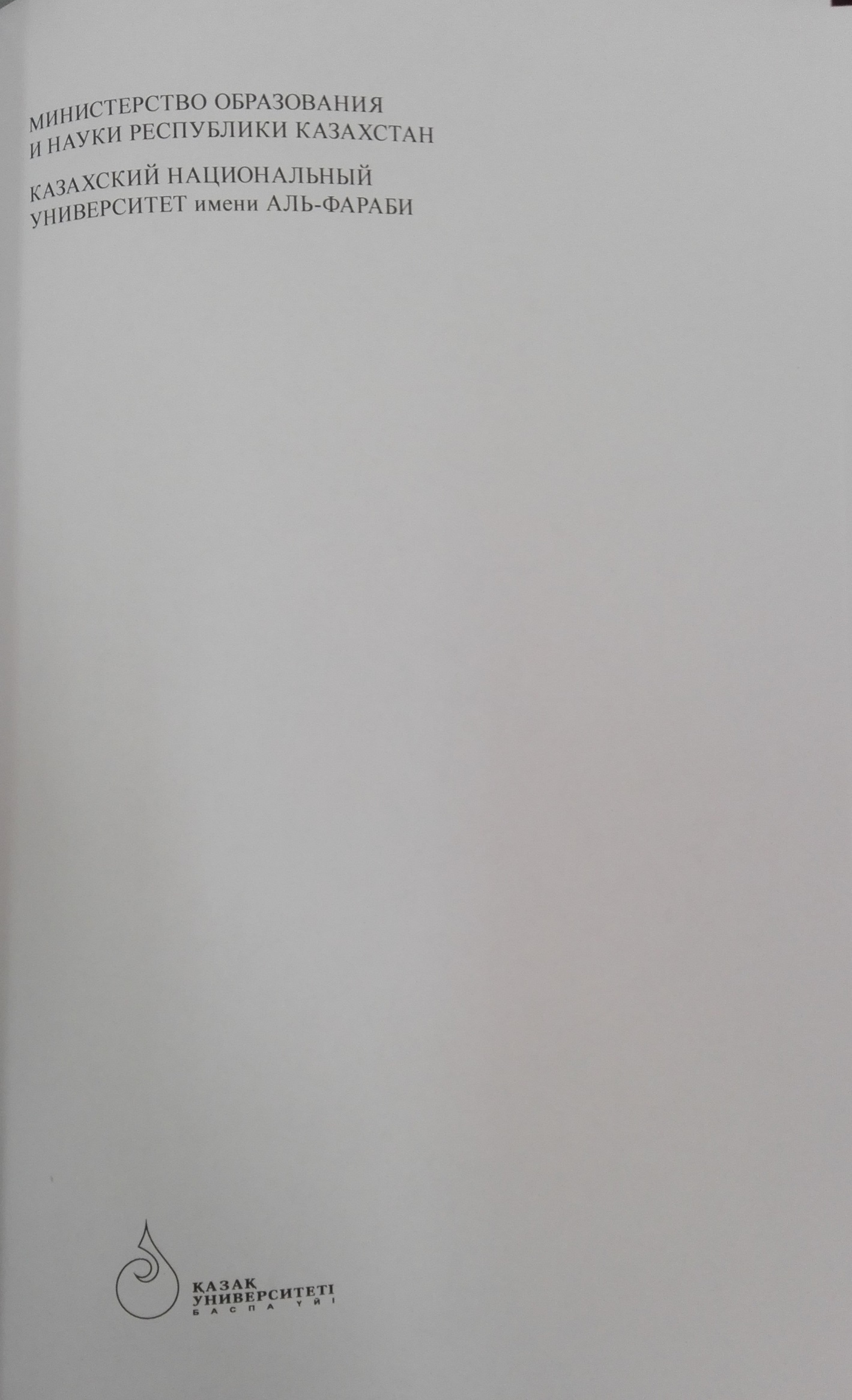 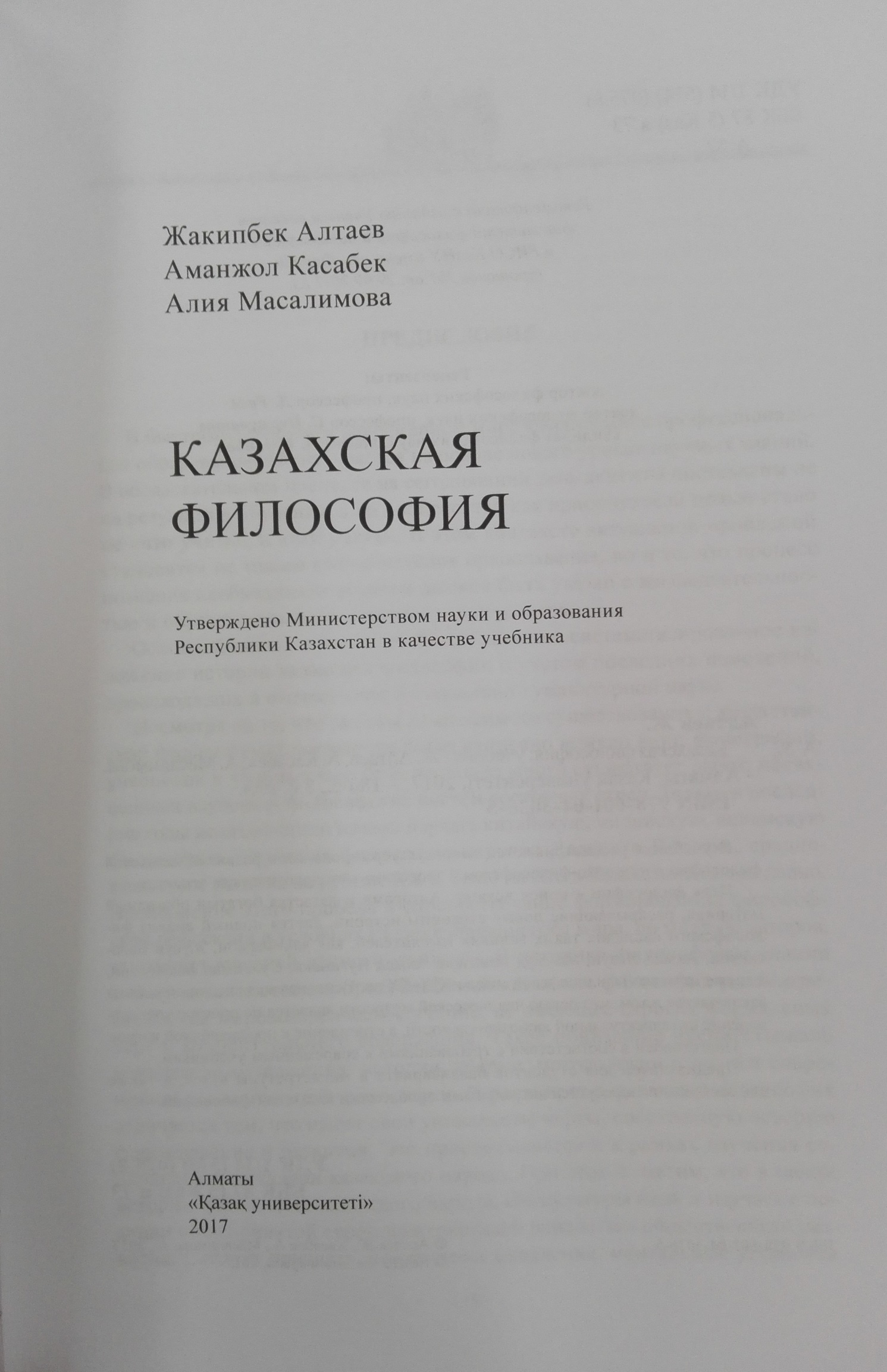 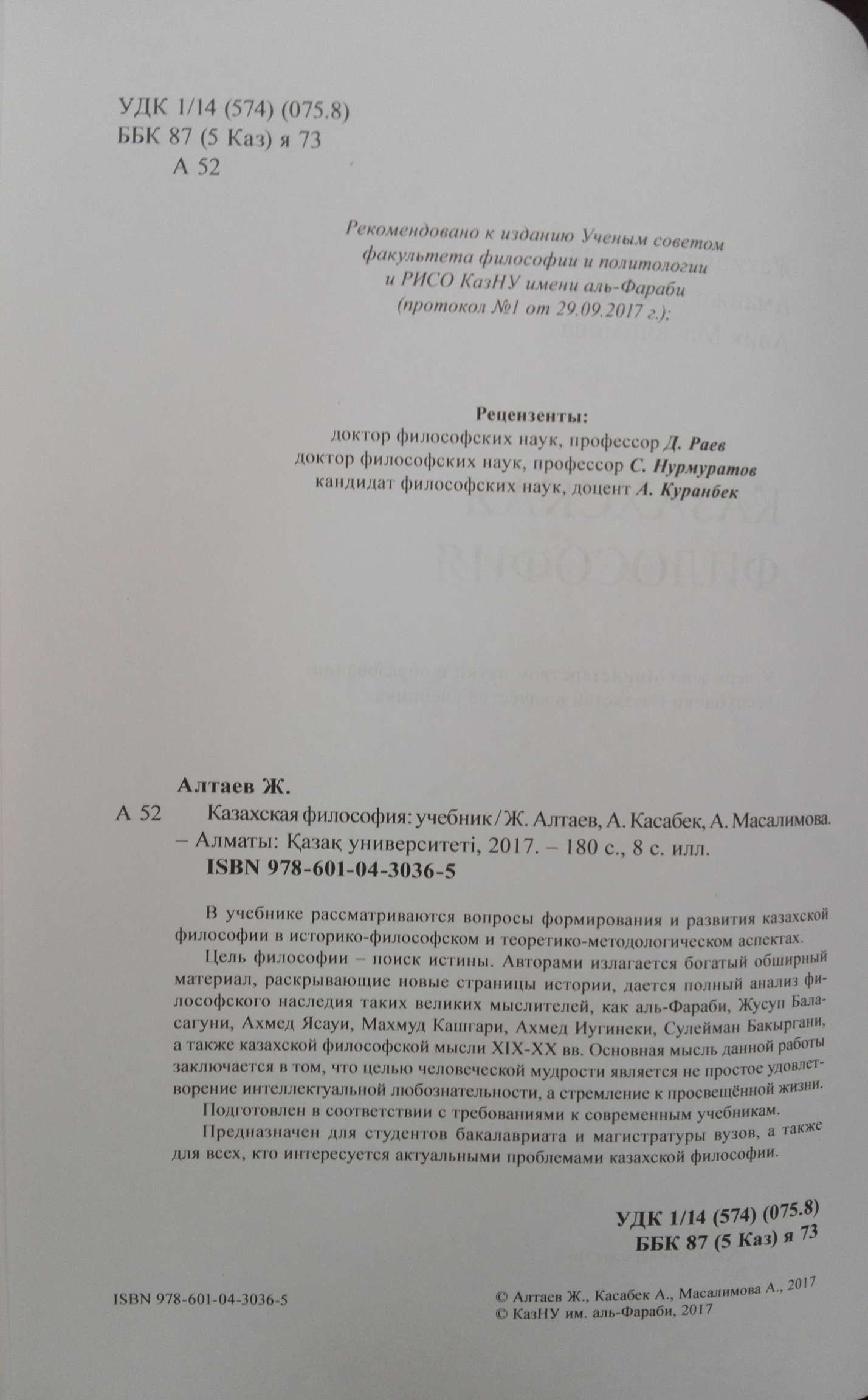 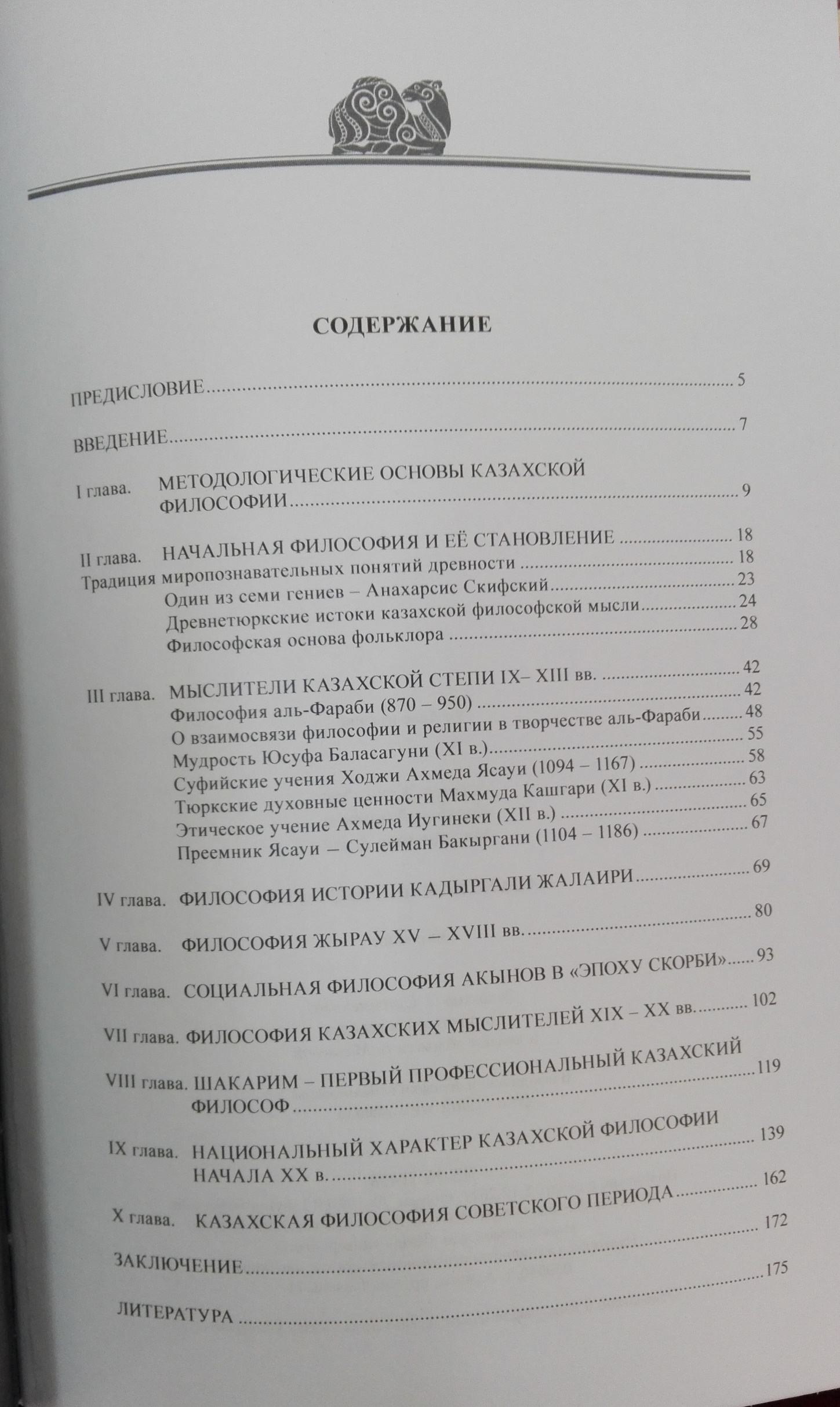 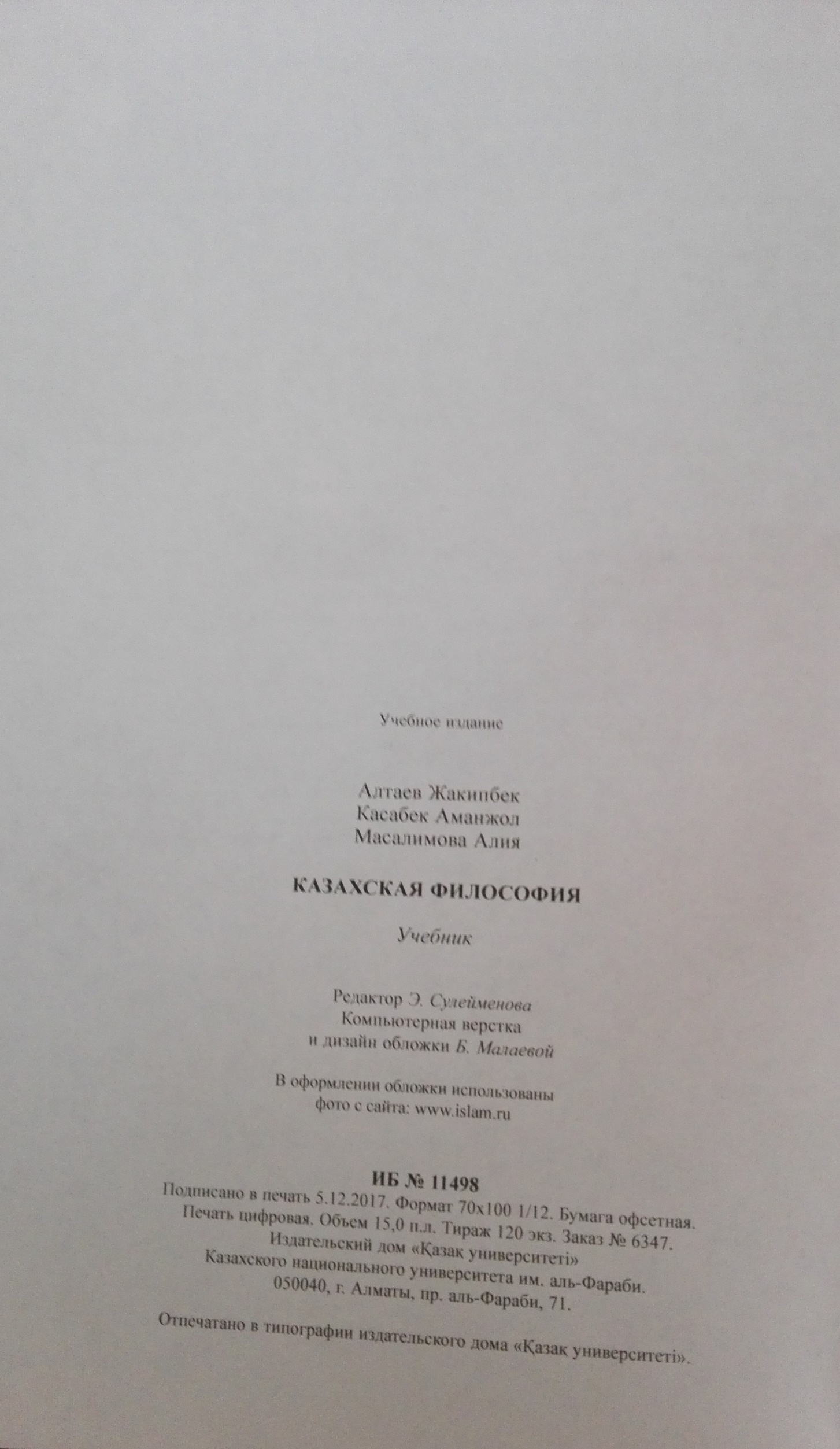 